Від 09.09.2016 №258/21Про надання погодження на розміщення дитячого розважальногомайданчикаКеруючись статтею 30 Закону України «Про місцеве самоврядування в Україні», розглянувши  заяву фізичної особи – підприємця Сороки Володимира Євгенійовича про надання погодження на розміщення дитячого розважального майданчика в період з 11.09.16 р. по 16.09.2016 р., виконавчий комітет Сквирської міської ради В И Р І Ш И В:1.	Надати фізичній особі – підприємцю Сороці Володимиру Євгеновичу погодження на розміщення дитячого розважального майданчика в період з 11.09.2016 р. по 16.09.2016 р.2.	Зобов'язати фізичну особу – підприємця Сороку В.Є.:2.1.	Торгівлю, обслуговування та надання послуг здійснювати з дотриманням вимог чинного  законодавства України.2.2.	Утримувати в належному санітарному стані територію в радіусі 10 м від ігрового майданчика.2.3.	Заключити з комунальним підприємством «Сквирське комунальне господарство» договір на вивезення твердих побутових відходів.3.	Контроль за виконання цього рішення покласти на заступника міського з питань діяльності виконавчих органів Палієнка С.І.Голова виконкому							В. А. СкочкоПогоджено:Заступник міського голови з питаньдіяльності виконавчих органів ради	С.І.ПалієнкоКеруючий справами виконавчого комітету	М.М.ІщенкоНачальник відділу з питань підприємництва, містобудування та землекористування міської ради 	Н.В.ІващенкоВиконавець:Юрист міської ради	В.Є.ТкаченкоСКВИРСЬКА МІСЬКА РАДАВИКОНАВЧИЙ КОМІТЕТРІШЕННЯ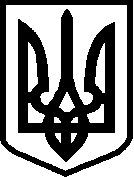 